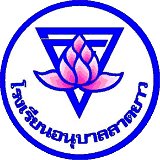 รายการส่ง   กิจกรรมการแข่งขันงานศิลปหัตถกรรมนักเรียน ครั้งที่ 67  ปีการศึกษา  2560โรงเรียนอนุบาลลาดยาวกลุ่มสาระการเรียนรู้.................................................................................						ลงชื่อ..............................................................................ผู้กรอกข้อมูล						      (.............................................................................)*** หมายเหตุ เมื่อกรอกข้อมูลเสร็จสิ้นแล้ว คุณครูสามารถส่งได้ที่อีเมล์   pangmayura.ruangchay@gmail.com  ครูมยุรา   เรืองฉาย (ผู้รับผิดชอบงานศิลปหัตถกรรมนักเรียน)รายการที่ชื่อกิจกรรมระดับชั้นระดับชั้นประเภทประเภทรหัส 13  หลักรายชื่อนักเรียนครูผู้ฝึกสอน/เบอร์โทรรายการที่ชื่อกิจกรรมป.1-3ป.4-6เดี่ยวทีม(จำนวน นร.แข่งขัน)รหัส 13  หลักรายชื่อนักเรียนครูผู้ฝึกสอน/เบอร์โทร1--ทีม 3 คน1.1.1--ทีม 3 คน2.2.1--ทีม 3 คน3.2.--ทีม 3 คน1.1.2.--ทีม 3 คน2.2.2.--ทีม 3 คน3.3.--ไม่เกิน 6 คน1.1.3.--ไม่เกิน 6 คน2.2.3.--ไม่เกิน 6 คน3.3.3.--ไม่เกิน 6 คน4.3.--ไม่เกิน 6 คน5.3.--ไม่เกิน 6 คน6.